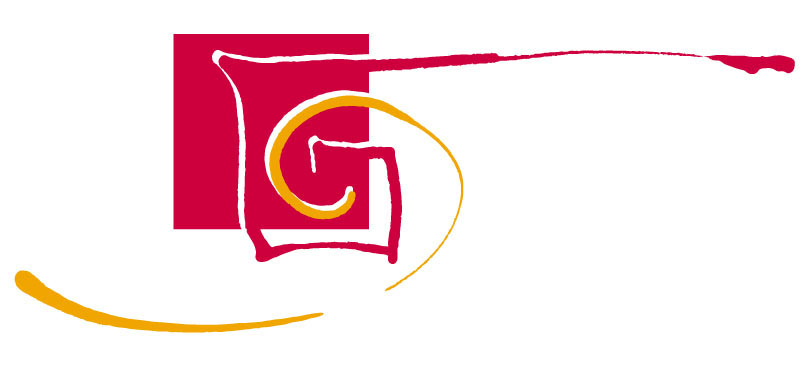 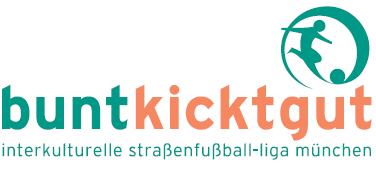 buntkicktgut    ig-feuerwache    Ganghoferstr. 41    80339 Münchenbuntkicktgut – SommerCamp 2016
07.–16. August 2016 in Eisleben (Sachsen-Anhalt)Seit 2002 veranstaltet buntkicktgut Jahr für Jahr sein beliebtes Sommercamp im In- oder Ausland. 2016 führt uns das cross cultural street football summer camp nach Sachsen-Anhalt in die Lutherstadt Eisleben. Unsere Partner sind das Jugendzentrum Moskito und der größte Sportverein der Stadt MSV Eisleben. 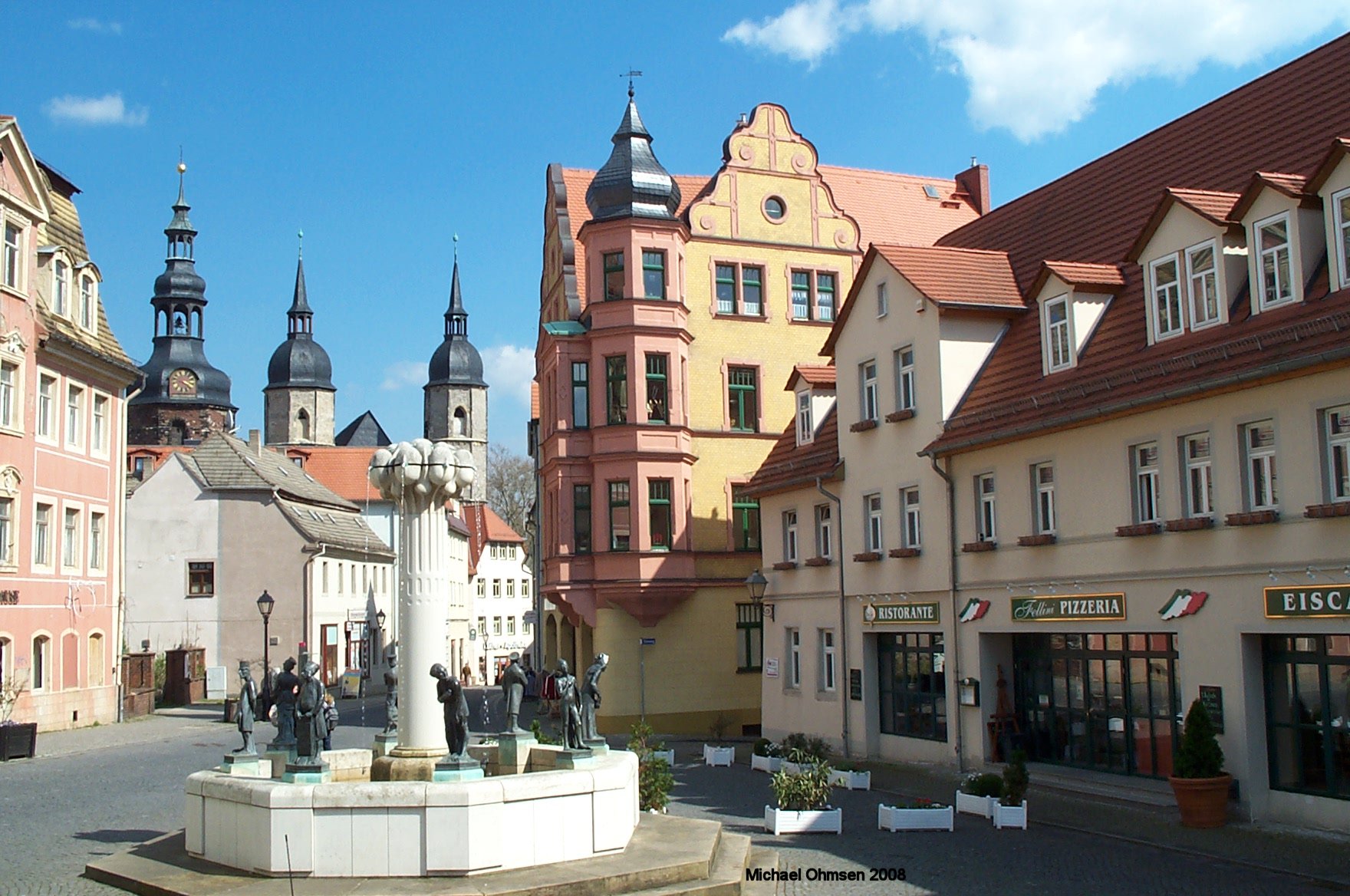 Im Mittelpunkt des Sommercamps stehen die Freude am Fußball, die Verbesserung der sportlichen Leistungen, neue Erfahrungen und die Begegnung mit Jugendlichen aus anderen Regionen Deutschlands und Europas. Es geht um den gemeinsamen Spaß und das Kennenlernen neuer Freunde, Kulturen, Städte, Geschichten. Jeden Vormittag wird es ein für alle Teilnehmer verbindliches und nach einem genauen Zeitplan festgelegtes Trainingsprogramm geben, am Nachmittag interessante Ausflüge, Workshops und Freizeitangebote.Das Angebot richtet sich wie immer an Mädchen und Jungs im Alter 12-18 Jahre. Vorrang haben buntkicktgut-Beteiligte und Kinder und Jugendliche ohne alternatives Ferienprogramm. Hier die wichtigsten Daten zum SommerCamp 2016 im Überblick:Was Ihr mitbringen sollt:Fußballsachen (Schuhe für Rasen und Halle, kurze- und lange Hose, Stutzen) Kleidersachen (Unterwäsche, T-Shirts, Socken, Hosen)Waschsachen (Zahnbürste, Zahnpasta, Duschgel, Shampoo, Handtücher ...)Schwimmsachen (Shorts, Handtuch, Badeschuhe ...)Regensachen (Pulli, Regenjacke ...)Gehsachen: StraßenschuheSpielsachen: Karten oder was euch Spaß macht und für uns ok ist!Kaufsachen: Taschengeld (ca. 50 Euro)Ihr braucht keinen Schlafsack oder Bettwäsche mitbringen, es ist alles vor Ort da.Wir wünschen Euch viel Spaß im SommerCampEuer buntkicktgut-Teambuntkicktgut     ig-feuerwache    Ganghoferstr. 41    80339 MünchenAn die Teilnehmerund Erziehungsberechtigtenbuntkicktgut – SommerCamp 2016
07.–16. August 2016 in Eisleben (Sachsen-Anhalt)AnmeldungHiermitmelde ich verbindlich meinen Sohn / meine Tochter für das buntkicktgut-Sommercamp 2016 in Lutherstadt Eisleben (Sachsen-Anhalt) an. Diese Anmeldung wird verbindlich mit der Bezahlung des Eigenbeitrags von Euro 150,00 und der Kaution von Euro 50,00 (kann nach der Reise an alle Teilnehmer zurück erstattet werden, falls sich keine Regelverstöße / „Rote Karte“ ergeben haben).Bitte diese Dokumente beilegenKopie des Impfpasses, in dem aktuelle Impfungen gegen Tetanus, Diphtherie/Kinderlähmung (Polio) eingetragen sindKopie der europäischen Versicherungskarte (EVK) oder der privaten KrankenversicherungKopie des gültigen Personalausweises / ReisepassesKopie des ärztlichen Attests im Falle von Allergien oder notwendiger MedikamenteneinnahmeEinverständniserklärungIch bin einverstanden, dass mein Sohn/meine Tochter am buntkicktgut-Sommercamp 2016 in Lutherstadt Eisleben teilnimmt.Ich bin einverstanden, dass im Rahmen des buntkicktgut SommerCamps 2016 von meinem Sohn/meiner Tochter entstandene Fotos, Videos und Tonaufzeichnungen im Rahmen der Öffentlichkeitsarbeit von buntkicktgut verwendet und unseren Partnern, Medien und Dritten für Kommunikationszwecke zur Verfügung gestellt werden dürfen.München, den ________________________	_______________________________________	Unterschrift des ErziehungsberechtigtenTreffpunkt EislebenSonntag, 07. August, 16-18 UhrEnde des CampsDienstag, 16. August nach dem FrühstückKosten150,00 Euro + 50,00 Euro Kaution pro TeilnehmerKontakt Rudi089/510861-16 oder 0173-3695918Kontakt Gerda (Büro)089/510861-11 oder 0173-5783683Kontakt Philipp0157-37838237Kontakt Oussman0176-71725921Name____________________________________________________________Straße____________________________________________________________Postleitzahl, Ort____________________________________________________________Geburtsdatum____________________________________________________________Reisepass / Nationalität________________________ Nummer ____________________________Reisepass ausgestellt von ________________________ gültig bis ____________________________Handy Teilnehmer________________________ Email _______________________________Erziehungsberechtigte/r____________________________________________________________Telefon________________________ Handy_______________________________Gesundheit, Medikamente
Allergien, Unverträglichkeit
____________________________________________________________